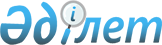 Успен ауданының аудандық маңызы бар жалпыға ортақ пайдаланылатын автомобиль жолдарының тізбесін бекіту туралыПавлодар облысы Успен ауданы әкімдігінің 2021 жылғы 18 тамыздағы № 198/8 қаулысы. Қазақстан Республикасының Әділет министрлігінде 2021 жылғы 26 тамызда № 24100 болып тіркелді
      Қазақстан Республикасының "Қазақстан Республикасындағы жергілікті мемлекеттік басқару және өзін-өзі басқару туралы" Заңының 31-бабына, Қазақстан Республикасының "Автомобиль жолдары туралы" Заңының 3-бабы  7-тармағына және 6-бабы  2-тармағына сәйкес, Успен ауданының әкімдігі ҚАУЛЫ ЕТЕДІ:
      1. Осы қаулының қосымшасына сәйкес Успен ауданының аудандық маңызы бар жалпыға ортақ пайдаланылатын автомобиль жолдарының тізбесі бекітілсін.
      2. Осы қаулының орындалуын бақылау жетекшілік ететін ауданы әкімінің орынбасарына жүктелсін.
      3. Осы қаулы алғашқы ресми жарияланған күнінен кейін күнтізбелік он күн өткен соң қолданысқа енгізіледі.
      "КЕЛІСІЛДІ"
      "Павлодар облысының жолаушылар көлігі 
      және автомобиль жолдары басқармасы" 
      мелекеттік мекемесі Успен ауданының аудандық маңызы бар жалпыға ортақ пайдаланылатын автомобиль жолдарының тізбесі
					© 2012. Қазақстан Республикасы Әділет министрлігінің «Қазақстан Республикасының Заңнама және құқықтық ақпарат институты» ШЖҚ РМК
				
      Успен ауданының әкімі 

Н. Дычко
Успен ауданы әкімдігінің
2021 жылғы 18 тамыздағы
№ 198/8 қаулысына
қосымша
№ р/с
Индекс
Автомобиль жолдарының атауы
Жалпы ұзындығы, километр
1
KS-US-1
Богатырь-Қаратай
23,3
2
KS-US-2
Рождественка-Павловка
36
3
KS-US-3
Дмитриев ауылына кіреберіс жол
12
4
KS-US-4
Луганск-Константинов
21
5
KS-US-5
Тимирязев ауылына кіреберіс жол
27
6
KS-US-6
Константинов ауылына кіреберіс жол
5
7
KS-US-7
Вознесен ауылына кіреберіс жол
5,7
8
KS-US-8
Травян ауылына кіреберіс жол
6,5
Барлығы:
136,5